МИНИСТЕРСТВО ЗДРАВООХРАНЕНИЯ РОССИЙСКОЙ ФЕДЕРАЦИИ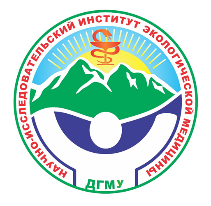 ДАГЕСТАНСКИЙ ГОСУДАРСТВЕННЫЙ МЕДИЦИНСКИЙ УНИВЕРСИТЕТНАУЧНО-ИССЛЕДОВАТЕЛЬСКИЙ ИНСТИТУТ ЭКОЛОГИЧЕСКОЙ МЕДИЦИНЫ(НИИ ЭМ)IX Республиканская научно-практическая конференция"ПРОБЛЕМЫ ЭКОЛОГИЧЕСКОЙ МЕДИЦИНЫ"состоится 18 октября 2019 годаИНФОРМАЦИОННОЕ ПИСЬМОУважаемые коллеги!На научно-практической конференции предполагается обсуждение актуальных вопросов фундаментальной и прикладной медицины, будут рассмотрены современные экологические проблемы здоровья, факторы риска, влияющие на формирование здоровья населения, профилактические стратегии в здравоохранении.Мы искренне надеемся увидеть Вас на конференции.Адрес: 367000, Махачкала, ул. Абдулы Алиева, 1, НИИ экологической медицины Дагестанского госмедуниверситета.Для контакта: Телефон оргкомитета: 8(903) 482 1084 (директор НИИ, доц. Атаев Расул Гаджиевич); E-mail: eco-medicine@yandex.ruК конференции будет выпущен сборник материалов с размещением в базе данных РИНЦ.Статьи принимаются до 1 октября 2019 года.Размещение статей Объем статей не менее 5 страниц (включая таблицы, рисунки и список литературы) формата А4. В работе должны быть отражены актуальность темы, цель, материал, методы, результаты исследования и их обсуждение, выводы, литература, сведения об авторах. Статьи должны содержать результаты собственных исследований, не опубликованные ранее. Текст должен быть набран в редакторе Microsoft Word (.doc), шрифт Times New Roman Cyr, размер 12, через одинарный интервал, выравнивание текста по ширине, абзацные отступы – 1 см, границы полей по 2 см со всех сторон. В статье сокращения слов допускаются только с первоначальным указанием полного названия. Единицы измерения даются в соответствии с Международной системой единиц СИ. В тексте в квадратных скобках дается ссылка на порядковый номер работы в списке литературы, составленном в алфавитном порядке. ОБРАЗЕЦ ОФОРМЛЕНИЯ СТАТЬИУДК ЗАБОЛЕВАЕМОСТЬ РИНИТОМ В ЭКОЛОГИЧЕСКИХ ЗОНАХ ДАГЕСТАНА Алиева С.М., Серединин О.К.Дагестанский государственный медицинский университет, кафедра оториноларингологии, г. МахачкалаВведение. Объемом до 2 страниц.Цель.Материал и методы.Результаты и их обсуждение. Статья должна содержать результаты собственных исследований, не опубликованные ранее.Выводы.ЛитератураПетровский Ф.И., Петровская Ю.А. Цитокины и оксид азота при бронхиальной астме // Бюлл. Сибирской медицины. 2002. № 1. С. 70-74.Реутов В.П., Сорокина Е.Г., Охотин В.Е., Косицын К.С. Циклические превращения оксида азота в организме млекопитающих. М.: Наука, 1998. 156 с.Федосеева В.Н., Порядин Г.В., Ковальчук Л.В. Руководство по иммунологическим и аллергическим методам в гигиенических исследованиях. М., 1993. 319 с.Rodgers R.J., Semple J.M. Pituitary-adrenocortical axis and shock-induced fighting in rats // Physiol. Behav. 1978. Vol. 20, N 5. P. 533-537.Сведения о каждом авторе: Фамилия Имя Отчество, должность, место работы, ученая степень, ученое звание, телефон, E-mail.367000, Махачкала, ул. Абдулы Алиева, 1, НИИ ЭМТел.: (8722) 67-59-70Эл. почта: eco-medicine@yandex.ru